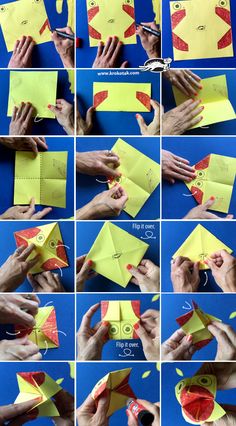 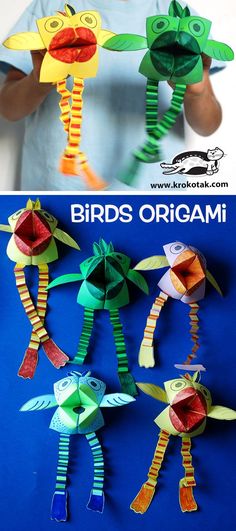 „Dziwaka” wykonuje się  na bazie kwadratu, przed składaniem należy pokolorować usta i oczy.Po złożeniu doklejamy ręce, nogi wg własnego pomysłu. Zabawka może posłużyć  do tworzenia dialogów, zabaw teatralnych, ćwiczy także sprawność manualną.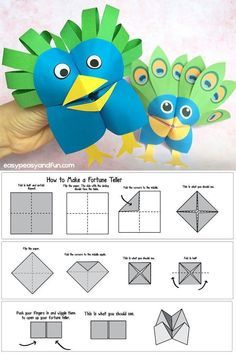 